গৌতম আদানির দিনে আয় হাজার কোটি রুপি!প্রকাশিত: 1 October 2021, 3:04:05 Pm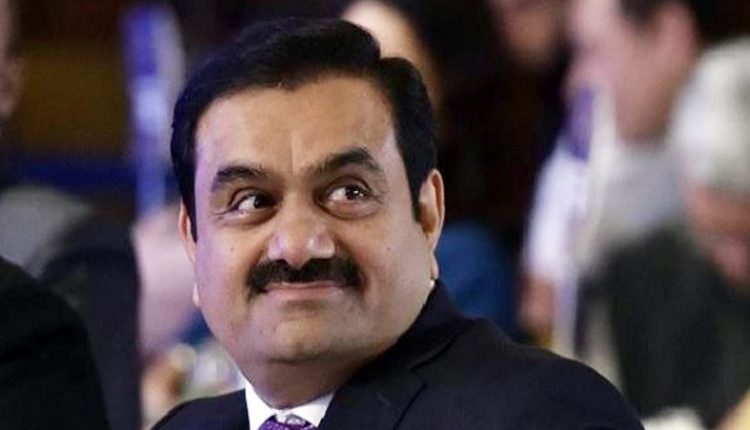 বৈশ্বিক মহামারি করোনার প্রভাব পড়েছে বিশ্ব অর্থনীতিতে। দেশে দেশে উপার্জন হারাচ্ছে মানুষ, বেকারত্ব বাড়ছে।
একইসঙ্গে তীব্র হচ্ছে আর্থিক-সামাজিক বৈষম্য। তবে প্রতিকূল বিশ্ব পরিস্থিতিতেও আয় কমেনি ভারতের শিল্পপতি গৌতম আদানির।করোনার আবহেই গত এক বছরে এই শিল্পপতি ও তার পরিবার দৈনিক আয় করেছেন এক হাজার দুই কোটি রুপি।
ফলে তাদের সম্পত্তি এক লাখ ৪০ হাজার ২০০ কোটি রুপি থেকে ২৬১ শতাংশ বেড়ে হয়েছে পাঁচ লাখ পাঁচ হাজার ৯০০ কোটি রুপি।আইআইএফএল ওয়েলথ হুরুন ইন্ডিয়ার প্রকাশিত ২০২১-এর বিত্তবানদের তালিকায় আদানিরা এখন ভারতের দ্বিতীয় ধনীতম পরিবার। তবে শীর্ষ স্থানটি রিলায়্যান্স ইন্ডাস্ট্রিজ়ের কর্ণধার মুকেশ অম্বানীরই দখলে। আম্বানিদের দৈনিক আয় ১৬৩ কোটি রুপি।
এক বছরে সম্পত্তি ৯ শতাংশ বেড়ে দাঁড়িয়েছে সাত লাখ ১০ হাজার কোটি রুপি।রেফারেন্স/সংবাদপ্রকাশিত: 1 October 2021, 3:04:05 Pmhttps://www.aviationnewsbd.com/